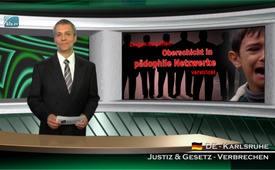 Zeugen berichten: Oberschicht in pädophile Netzwerke verstrickt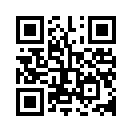 Fragt man die Deutschen danach, wie viel Vertrauen sie in Menschen bestimmter Berufsgruppen legen, dann ergibt sich folgendes Bild: Feuerwehrleute, Sanitäter und Krankenschwestern rangieren auf den Plätzen 1 bis 3 – dies ist vergleichbar mit der Schulnote von 1+ im deutschen Schulsystem.Fragt man die Deutschen danach, wie viel Vertrauen sie in Menschen bestimmter Berufsgruppen legen, dann ergibt sich folgendes Bild: Feuerwehrleute, Sanitäter und Krankenschwestern rangieren auf den Plätzen 1 bis 3 – dies ist vergleichbar mit der Schulnote von 1+ im deutschen Schulsystem.
Auf den hinteren Plätzen der Bewertungstabelle befinden sich Banker, Journalisten und Politiker. Während Banker noch mit einer Schulnote von 4- davonkämen, erhalten Journalisten eine glatte 5 und den letzten Platz – wie könnte es anders sein – nehmen Politiker mit einer glatten 6 ein! Dieses mangelnde Vertrauen in das „Kartell“ von Politik, Banken und Medien ist an sich nicht verwunderlich.
Darüber hinaus berichteten wir auch schon mehrfach über die unglaublich tragische Verflechtung zwischen dem genannten „Kartell“ und höchsten deutschen Gerichten.
Besonders schmerzlich ist, dass die schwächsten Glieder unserer Gesellschaft, die Kinder, auf schreckliche Weise zu Tausenden Opfern dieses Komplotts werden. 
An dieser Stelle verweisen wir insbesondere auf unsere Medienkommentare vom 20.03.2016, die sich mit sehr brisanten Fakten zu diesem Thema auseinander setzen.
In unserer heutigen Sendung lassen wir Zeugen zu Wort kommen, die darüber berichten, wie die Oberschicht in pädophile Netzwerke verstrickt ist. Hören Sie mehr aus unserem Studio Rottweil:

Sowohl Svali, eine Aussteigerin aus einem Geheimbund, als auch Magister phil. Andrea Sadegh, deren kleiner Sohn vom eigenen Vater und dessen Komplizen missbraucht wurde, machen übereinstimmende Aussagen zu pädokriminellen Täterringen. Beide schildern unabhängig voneinander, dass häufig Personen des sogenannten Establishments – das meint Politiker, Richter, Psychologen, Ärzte, Verfassungsschützer, Staatsanwälte usw. – in geheimen Bünden vernetzt sind und dort ihren pädophilen und sadistischen Neigungen nachgehen. Personen, die zur gehobenen und angesehenen Gesellschaftsschicht gehören und auch über beachtliche finanzielle Mittel verfügen, leben im Verborgenen und in gut organisierten Strukturen Kindesmissbrauch aus. Auf die Frage, was man dagegen tun kann, antwortet Frau Sadegh: „Aufklärungsarbeit leisten! Das Vertuschen muss aufhören.“ Wir dürfen es als Gesellschaft nicht zulassen, dass unsere Kinder gefoltert werden!

Ziel von Klagemauer TV ist es nicht, darüber zu klagen, sondern vielmehr weite Teile der Bevölkerung über die Zusammenhänge aufzuklären und dem „Politik- und Medienkartell“ ein internetunabhängiges Netzwerk engagierter Bürgerinnen und Bürger entgegenzusetzen. 

Sind sie auch der Meinung, dass Handlungsbedarf besteht?
Sie, als engagierte Bürgerin, als engagierter Bürger können sich aktiv daran beteiligen, dass diese grausamen und niederträchtigen Verbrechen endlich aufhören.
Wie? – Indem Sie sich:
Mit den Fakten konfrontieren, die Zusammenhänge und Verursacher erforschen,
die Bevölkerung aufklären und sich schließlich mit allen vernetzen, die die Situation verbessern wollen.
Dies lässt sich bestens in die Praxis umsetzen, treten Sie unserem internetunabhängigen Netzwerk bei.
Nehmen Sie Kontakt mit uns auf – am besten heute noch! Sie sind herzlich willkommen!von kn.Quellen:GfK Verein „Trust in Professions Report 2016“
http://wahrheit-jetzt.de/Illuminaten.pdf
http://denkmalnach.org/ra/index.htm
http://projectcamelot.org/mediafiles/audio/svali.mp3Das könnte Sie auch interessieren:---Kla.TV – Die anderen Nachrichten ... frei – unabhängig – unzensiert ...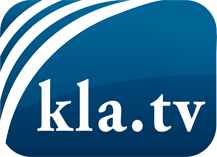 was die Medien nicht verschweigen sollten ...wenig Gehörtes vom Volk, für das Volk ...tägliche News ab 19:45 Uhr auf www.kla.tvDranbleiben lohnt sich!Kostenloses Abonnement mit wöchentlichen News per E-Mail erhalten Sie unter: www.kla.tv/aboSicherheitshinweis:Gegenstimmen werden leider immer weiter zensiert und unterdrückt. Solange wir nicht gemäß den Interessen und Ideologien der Systempresse berichten, müssen wir jederzeit damit rechnen, dass Vorwände gesucht werden, um Kla.TV zu sperren oder zu schaden.Vernetzen Sie sich darum heute noch internetunabhängig!
Klicken Sie hier: www.kla.tv/vernetzungLizenz:    Creative Commons-Lizenz mit Namensnennung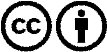 Verbreitung und Wiederaufbereitung ist mit Namensnennung erwünscht! Das Material darf jedoch nicht aus dem Kontext gerissen präsentiert werden. Mit öffentlichen Geldern (GEZ, Serafe, GIS, ...) finanzierte Institutionen ist die Verwendung ohne Rückfrage untersagt. Verstöße können strafrechtlich verfolgt werden.